Faculté de Droit -UNIVERSITE JEAN-MOULIN LYON IIIDOMAINE D'ENSEIGNEMENTDroit des affairesDISCIPLINES  ENSEIGNEESDroit commercial, droit des procédures collectives, droit des marques, droit des ventes aux enchères publiques, techniques contractuellesTITRES ET DIPLOMESHabilitation à diriger des recherches, 21 novembre 2008Doctorat de Droit Privé, Université Jean-Moulin – Lyon III, thèse soutenue le 17 novembre 2001. Sujet : « L’autorité de régulation boursière face aux garanties processuelles fondamentales », mention « très honorable avec les félicitations du jury à l’unanimité », publiée aux éditions LGDJ, bibliothèque de droit privé, T. 393, 2003. Deuxième prix décerné par l’Association Européenne pour le Droit Bancaire et Financier (AEDBF).DEA de Droit Privé Fondamental, major, mention bien, Université Jean-Moulin – Lyon III, 1995.DESS de droit des affaires et fiscalité des entreprises  et Diplôme de juriste conseil d’entreprise (DJCE), vice-major, mention assez-bien, prix du meilleur exposé discussion, Université Robert Schuman – Aix-Marseille III, 1986ACTIVITES PROFESSIONNELLESDirecteur du Master 1 et du Master 2 Droit et ingénierie financièreDERNIERES PUBLICATIONSLa réforme de la profession de courtiers de marchandises assermentés, handicap ou opportunité ? JCP E 2013, 1018.Le droit des marques dans les mondes virtuels, in Le droit dans les mondes virtuels, dir ss G. Delabre, Larcier, Coll. CRIDS, 2013, p. 203. Encyclopédie JurisClasseur Commercial, fasc. 326, Courtage – Courtiers, régime général, 2014La théorie des pratiques commerciales déloyales et l’intérêt des professionnels, Revue Concurrences n° 1-2016, version électronique. Encyclopédie JurisClasseur Huissiers de Justice, fasc. Domicile, septembre 2017Photo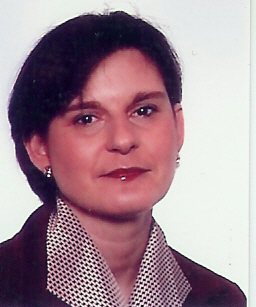 Sylvie THOMASSET-PIERREPhotoTéléphone : 06 64 66 36 59 PhotoCourriel : sylvie.pierre@univ-lyon3.fr 